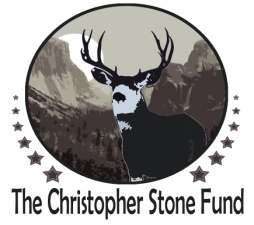 11th ANNUAL  “FINISH FOR GUINNESS” 5K ROAD RACE HISTORIC DOWNTOWN WARREN, RHODE ISLANDLocation:  Old Warren Marina, 66 Church Street, Warren, RI 02885                                                Date:         Sunday, September 1, 2019Time:         10:00 am; Registration opens at 8:30 am – CHIP TIMINGCourse:      USATF Certified by Ray Nelson Entry Fee:  $35 by August 29, 2019 at www.g2racereg.com/events.php ; $40 on race day;
	    Children under 12 - $20; $20 race dayNumber Pick up:	Saturday, August 31, 2019 from 12noon to 3pm at Old Warren Marina, 66 Church St., Warren, RIAwards: $150 cash prize to top overall male/female runners & free entry for 2020; Awards to the top three male/female finishers in each group: 13 & under, 14-18, 19-29, 30-39, 40-49, 50-59, 60-69, 70-79, & 80+ T-shirts:  to all pre-registered runners
Post-Race Event: The post-race event will take place at The Old Warren Marina located at the race finish along the waterfront. At the post race event runners will be able to get a free Guinness, review race results at the awards ceremony, and enjoy food and music. All proceeds will benefit the RI ALS chapters as well as local charitable causesFor further information go to www.finishforaguinness.org or contact thechristopherstonefund@gmail.com 
Timing by Spitler  Entry Fee: $35 Prior to August 29, 2019; $40 Day of race
Children under 12; $20 race dayPayment: Please make check or money order payable to: The Christopher Stone Fund 74 Long Lane, Warren RI 02885Name_______________________________________________________ Age____________ Sex___________Team Name (if applicable)_____________________________________________________________________Address ___________________________________________________ Phone__________________________City ________________________________________ State________________________ Zip_______________E-mail ________________________________________@___________________________________________I hereby, for myself. my heirs, executors, and administrators, waive and release any and all rights and claims for damages I may have against the race organization and sponsors, coordinating groups, and any individuals associated with this event. I attest that I am physically fit to compete in this event. Further, I grant full permission to any and all of the foregoing to use my photograph, video tapes, motion pictures, recordings, or any other record of this event for legitimate purpose. _________________________________________________   ________________   ________________________________                               Signature                                                                         Date                           Parent Signature if under 18